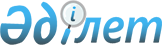 О внесении изменений и дополнения в некоторые решения Правительства Республики КазахстанПостановление Правительства Республики Казахстан от 18 октября 2005 года N 1045



      Правительство Республики Казахстан 

ПОСТАНОВЛЯЕТ:





      1. Внести в некоторые решения Правительства Республики Казахстан следующие изменения и дополнение:




      1) в 
 постановлении 
 Правительства Республики Казахстан от 31 августа 2004 года N 917 "О Среднесрочном плане социально-экономического развития Республики Казахстан на 2005-2007 годы":



      в Среднесрочном плане социально-экономического развития Республики Казахстан на 2005-2007 годы, утвержденном указанным постановлением:



      в перечне приоритетных бюджетных инвестиционных проектов (программ) на 2005-2007 годы в разрезе действующих и разрабатываемых государственных и отраслевых (секторальных) программ (раздел 5):



      в таблице "Перечень приоритетных местных бюджетных инвестиционных проектов (программ), финансируемых за счет целевых трансфертов на развитие и кредитования из республиканского бюджета, на 2005-2007 годы":



      в разделе "Государственная программа социально-экономического развития города Астаны на период до 2005 года "Расцвет Астаны - расцвет Казахстана":



      в строке, порядковый номер 365:



      в графе 5 цифры "4136700" заменить цифрами "4026922";



      в графе 7 цифры "375710" заменить цифрами "265932";



      в строке, порядковый номер 366:



      в графе 4 цифры "2003-2005" заменить цифрами "2003-2006";



      в графе 7 цифры "3100300" заменить цифрами "2400300";



      графу 8 дополнить цифрами "700000";



      в строке, порядковый номер 367:



      в графе 5 цифры "11374980" заменить цифрами "10974980";



      в графе 7 цифры "457000" заменить цифрами "57000";



      в строке, порядковый номер 368:



      в графе 5 цифры "5592400" заменить цифрами "5602178";



      в графе 7 цифры "555000" заменить цифрами "564778";



      в строке, порядковый номер 371:



      в графе 5 цифры "6980110" заменить цифрами "7547482";



      в графе 7 цифры "1200000" заменить цифрами "1767372";



      в строке, порядковый номер 373:



      в графе 5 цифры "19635722" заменить цифрами "19468350";



      в графе 7 цифры "1251600" заменить цифрами "1084228";



      в строке, порядковый номер 374:



      в графе 5 цифры "400000" заменить цифрами "500000";



      в графе 7 цифры "400000" заменить цифрами "500000";



      в строке, порядковый номер 379:



      в графе 5 цифры "6902000" заменить цифрами "7602000";



      в графе 7 цифры "350000" заменить цифрами "1050000";




      2) в 
 постановлении 
 Правительства Республики Казахстан от 8 декабря 2004 года N 1289 "О реализации Закона Республики Казахстан "О республиканском бюджете на 2005 год":



      в приложении 2 к указанному постановлению:



      в функциональной группе 07 "Жилищно-коммунальное хозяйство":



      по администратору 233 "Министерство индустрии и торговли Республики Казахстан":



      программы 028 "Целевые трансферты на развитие областным бюджетам, бюджетам городов Астаны и Алматы на развитие коммунального хозяйства" и 029 "Целевые трансферты на развитие областным бюджетам, бюджетам городов Астаны и Алматы на развитие благоустройства городов и населенных пунктов" изложить в следующей редакции:



      



    "028          Целевые трансферты на развитие



                  областным бюджетам, бюджетам



                  городов Астаны и Алматы на



                  развитие коммунального



                  хозяйства                              11458600



                  в том числе на инвестиционные



                  проекты:



      



                  Инженерная защита от подтопления,         57000



                  дренаж, понижение уровня грунтовых



                  вод левобережной территории застройки



                  города Астаны



      



                  Ликвидация накопителя сточных вод       6350000  



                  Талдыколь с рекультивацией (1 и 2 



                  очереди) в городе Астане



      



                  Развитие системы ливневой канализации   1084228



      



                  Строительство инженерных сетей и дорог  1767372      



                  к проектируемым и строящимся жилым



                  комплексам в городе Астане



      



                  Строительство инженерных сетей и дорог  2000000



                  к проектируемым и строящимся жилым



                  комплексам в городе Алматы



      



                  Строительство и реконструкция            200000



                  водопроводных                            



                  канализационных сетей и сооружений



                  в районах массовой индивидуальной



                  застройки в городе Алматы;



      



    029           Целевые трансферты на развитие



                  областным бюджетам, бюджетам городов



                  Астаны и Алматы на развитие



                  благоустройства городов и



                  населенных пунктов                      5467191



                  в том числе на инвестиционные



                  проекты:



      



                  Реконструкция русла реки Ишим в          564778



                  городе Астане                       



          



                  Строительство 1 очереди водно-           265932



                  зеленого бульвара нового



                  административного центра                 



                  города Астаны



      



                  Строительство главной площади в         2400300



                  городе Астане       



                          



                  Благоустройство реки Ак-Булак            286181



                  на участке от проспекта Абылай-хана 



                  до железной дороги в городе Астане



      



                  Президентский парк                      1050000



      



                  Строительство парка по улице Сары-Арка   400000



                  в районе административного здания



                  ЗАО "НК "Казмунайгаз" в городе Астане



      



                  Строительство парка на набережной        500000



                  реки Акбулак в городе Астане                   ";



      




      3) в 
 постановлении 
 Правительства Республики Казахстан от 22 декабря 2004 года N 1354 "Об утверждении паспортов республиканских бюджетных программ на 2005 год":



      в 
 приложении 334 
 к указанному постановлению:



      в графе 5 таблицы пункта 6 "План мероприятий по реализации бюджетной программы":



      слова "(заключения РГП "Госэкспертиза" по рабочему проекту от 18 августа 2003 года N 2-421/03 - N 2-423/03)" заменить словами "(IV, V, VII очереди)";



      слова "побережье реки Ак-Булак в районе спортивного комплекса "Казахстан" заменить словами "набережной реки Ак-Булак в городе Астане (приказ Комитета по делам строительства и жилищно-коммунального хозяйства Министерства индустрии и торговли Республики Казахстан от 18 мая 2005 года N 124-ПИР)".




      2. Настоящее постановление вводится в действие со дня подписания.

      

Премьер-Министр




      Республики Казахстан


					© 2012. РГП на ПХВ «Институт законодательства и правовой информации Республики Казахстан» Министерства юстиции Республики Казахстан
				